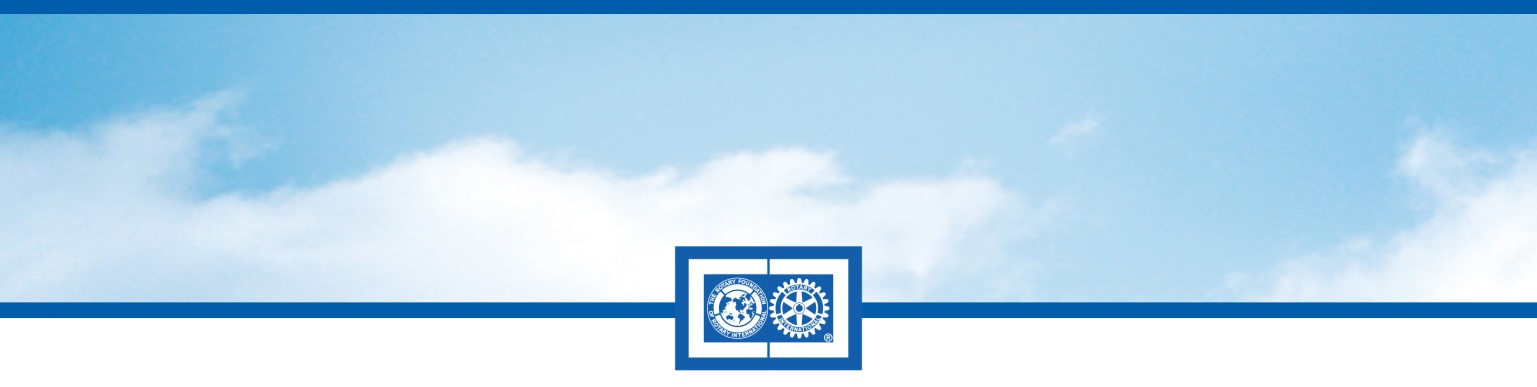 READ ALL INSTRUCTIONS CAREFULLY BEFORE COMPLETING THIS APPLICATIONYOU MUST SUBMIT THIS COMPLETED APPLICATION FORM TO A ROTARY CLUB IN ROTARY DISTRICT 5280.  THE APPLICATION DEADLINE IS: FRIDAY, DECEMBER 10, 2021.  DO NOT SUBMIT THIS APPLICATION TO THE ROTARY FOUNDATION OR TO ROTARY INTERNATIONAL. GENERAL REQUIREMENTSThe application must be submitted to a local Rotary club located in a Rotary district in which the applicant maintains a legal or permanent residence or place of full-time study or employment.  Rotary District 5280 includes most Rotary clubs in the greater Los Angeles area and the San Fernando Valley.Applicants cannot be Rotarians, Honorary Rotarians, or employees of a Rotary club, Rotary district, or other Rotary entity or of Rotary International.  Spouses, lineal descendants (child or grandchild by blood or legal adoption), spouses of lineal descendants, and living ancestors (parent or grandparent by blood) of persons in the foregoing categories are also ineligible.Applicants must be citizens of the U.S. or citizens of a country in which there are Rotary clubs.Applicants must have completed an undergraduate degree program before commencing their graduate-level scholarship studies.Applicants must be accepted to and enrolled in a graduate-level academic program at a university or similar academic institution in their selected host country during their scholarship year abroad.Applicants must demonstrate proficiency in the language of the selected host country (See Language Ability Form, below).(Note: Sponsor refers to the Rotary club, district, or Rotarians from the home country where the scholarship application is submitted and the applicant selection is made.  Host refers to the Rotary club, district, or Rotarians from the study country where the scholar is assigned to study.)Rotary Foundation Global Grants are used to fund graduate-level scholarships in countries outside the United States, and sustainable, measurable and needs-based community service projects to be completed during your scholarship period, both of which must be related to one or more of the following Rotary Areas of Focus:Peacebuilding and Conflict ResolutionDisease Prevention and TreatmentWater, Sanitation, and HygieneMaternal and Child Health	Basic Education and LiteracyCommunity Economic DevelopmentEnvironment(See Attachment “A” for a complete description of the Areas of Focus Policy Statements.)GENERAL INSTRUCTIONSBefore completing this Application form, please read the details related to Rotary Foundation Global Grants Scholarships, on the Rotary International website at www.rotary.org.  You must submit this completed Application form and all supplementary sheets to a local sponsoring Rotary club in District 5280.  Please check with the local Rotary club to determine the availability of scholarships and to confirm application deadlines. You should be prepared and available for personal interviews at the discretion of the sponsor Rotarians at both the club and district levels.  Do not submit this Application to Rotary International, The Rotary Foundation or District.Rotary District 5280 seeks out applicants who are prepared for the challenge of serving as outstanding Ambassadors of Goodwill.  If you receive a Global Grants Scholarship, you will be expected to participate in the following Rotary activities:Attend any orientation programs organized by your sponsor and host Rotary districts; failure to attend may result in forfeiture of the award. Orientation will include training on how to develop and make presentations. Before departure, attend one or more meetings of your sponsor Rotary club and Rotary events in your sponsor district as invited, and present at least one talk to a Rotary club meeting. If you do not reside in your sponsor district, attend Rotary club meetings and Rotary events, and present at least one talk at a Rotary meeting in your area.Maintain academic studies with distinction, giving equal importance to the Rotarian and academic aspects of the scholarship.Be actively involved with Rotary in your host district, and give presentations to one or more clubs in your host district.Submit quarterly reports to your sponsor club, Rotary District 5280 and The Rotary Foundation describing your academic progress and Rotary activities, including completion of the final report within 2 months of completing your scholarship period.Maintain communication with your sponsor and host Rotarians before, during, and after your study period. Upon completion of your studies, contact your sponsor Rotary club or club in your area of residence to offer to share your scholarship experience at a Rotary club or a district meeting, and participate in Foundation alumni activities. Also, you must seek out opportunities to participate in activities of your sponsor club and Rotary district.GRADUATE STUDIES – ONE YEARThe Global Grants Scholarship is for one academic year of graduate level studies abroad for 2022-2023.  The Scholarship is not intended to fulfill all of the academic requirements for a graduate degree (Masters, PhD, etc.).  However, some graduate programs may award a degree in one academic year.  The academic year may commence in the fall of 2022 or the winter of 2023 depending on the geographic location of the university and the terms of the graduate program.HOST UNIVERSITY details (page 5)You must select ONE graduate university in the host country.  You may submit this Application while you are in the process of being admitted to your host university, but this Application will NOT be complete until you produce evidence you have been admitted to a graduate university with a course of study.  Rotary District 5280 will help you identify the host district or club and the appropriate contacts and counselors.EssaysPlease prepare the following essays with your name and the name of the sponsor Rotary club in the upper right-hand corner. You must also submit your own translation (typed) of all essays into the language of the study country where the native language is not your own.  The essays should be attached to this Application.A brief autobiography, no longer than two pages (excluding translation), describing:Academic strengths and challenges.Work experience.Volunteer activities.A detailed statement of intent, no longer than three pages (excluding translation), describing:Your reasons for applying for a scholarship.Your proposed field of study and future career plans, including an explanation of how these plans will support The Rotary Foundation’s mission to advance world understanding, goodwill, and at least one of Rotary’s Areas of Focus.Your reasoning used to determine your preferred study country and study institution and how they support your goals for serving as an ambassador of goodwill.Your intended community service project or activity to carry out while abroad, in conjunction with a Rotary club, based on at least one of Rotary’s Areas of Focus.A list, no longer than one page (excluding translation), summarizing principal interests and activities, noting those in which you have held leadership positions. Indicate any training or experience in public speaking and community service involvement.Language Ability Form (PAGES 15-16)If you list a study institution in a country where the native language is different from your own, you must have a Language Ability Form completed by a language teacher for each applicable language.  Even if your course of study is taught in your native language, you should complete a form, as proficiency in the host country’s official language is a requirement of the scholarship. You must provide documentation confirming that you studied the language for at least two years at the university level or equivalent.  If English is not your native language, please include Test of English as a Foreign Language (TOEFL) scores with this Application.  If an additional Language Ability Form is needed to document your proficiency in a second foreign language, please make a copy. Failure to demonstrate language proficiency may result in rejection of your Application. Indicate your ability to read, write, and speak the language (if different from your own) of each country in which you propose to study. Fill out Section I of the Language Ability Form, and have a language instructor fill out Section II.Recommendation Forms (PAGES 17-20)Applicants should complete Section I and have two academic instructors or appropriate employers/supervisors complete Section II of the two Recommendation Forms included with this Application. You should inform educators or employers/supervisors completing these recommendations of the purpose of a Rotary Foundation Scholar Grant (scholarship).  Educators or employers/supervisors are welcome to submit their recommendations on official letterhead.TranscriptsProvide original official transcripts from all post-secondary colleges or universities attended.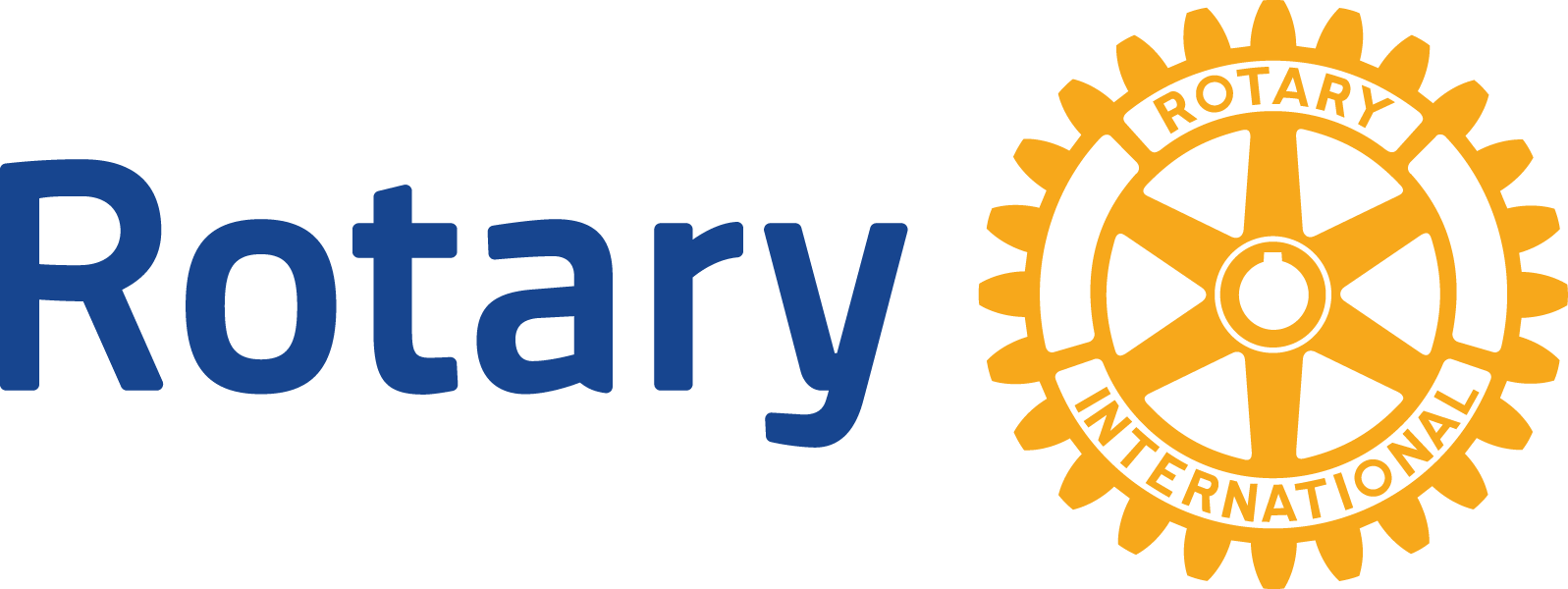 SCHOLAR Contact InformationEmergency Contact Information * Note:  You may provide this information upon acceptance of your Application.HOST university DETAILS  I understand that my academic institution selection must be approved by The Rotary Foundation, and that I must provide an electronic copy of proof my university admission with my completed Application.areaS of focus With which Area(s) of Focus is the program of study and your community service project aligned? Peacebuilding and conflict resolution Disease prevention and treatment Water, sanitation, and hygiene Maternal and child health Basic education and literacy Community economic development Environment1) Describe how your program of study and your community service project relate to your selected Area(s) of Focus as fully described in the Areas of Focus Policy Statements (Attachment “A”).2) Provide a description of the university program coursework, such as a list of the classes you plan to attend, and any relevant links to further information about the program on the university’s website.3) Describe your educational and professional goals, including your career plans, and how these and your chosen program of study relate to your selected Area(s) of Focus.Sustainability AND Measurability1) What community needs will your community service project address during or after completing this program?  How will your work contribute to addressing this need on a long-term basis? 2) Describe how your community service project will be sustainable after you depart the host country. 3) Describe how the results of your community service project will be measurable.LANGUAGEsList the languages you speak (including your native language) and indicate your proficiency level. If you list a study institution in a country where the native language is different from your own, you must have a Language Ability Form completed by a language teacher for the applicable language.  Even if your course of study is taught in your native language, you should complete a form, as proficiency in the host country’s official language is a requirement of the scholarship.  You must provide documentation confirming that you have studied the language for at least two years at the university level or equivalent.  One form is provided in this Application at pages 15-16.  Please include TOEFL scores with this Application, if applicable.Educational HistoryList the post-secondary or university level institutions that you have attended beginning with the most recent.  Include any studies planned between now and your scholarship term.List the secondary schools that you have attended beginning with the most recent:Previous Experience AbroadPlease list all countries in which you have previously lived or studied. Include any countries in which you plan to live or study after submitting this Application but before the 2022-23 study year.  NOTE: Information not included in this section that is discovered later could disqualify you as a candidate.GLOBAL SCHOLAR AgreementThis Global Grant Scholar Agreement (Agreement) is entered into by The Rotary Foundation of Rotary International (TRF) and me (the potential scholar). Should a Global Grant Scholarship (Scholarship) be offered to me, I accept the Scholarship granted for study during the predetermined academic year(s) at the approved study institution.In accepting this Scholarship, I confirm and agree to the following:All information contained in this application is, to the best of my knowledge, true and accurate.I have read the Terms and Conditions for Rotary Foundation District Grants and Global Grants (Terms and Conditions) and will adhere to all policies therein.I am not: (1) a Rotarian; (2) an employee of a club, district, or other Rotary entity, or of Rotary International; or (3) the spouse, a lineal descendant (child or grandchild by blood or stepchild, legally adopted or not), the spouse of a lineal descendant, or an ancestor (parent or grandparent by blood) of any person in the foregoing two categories.My Scholarship is provided for direct enrollment at the approved study institution, and my Scholarship funding is intended to defray my expenses only during my Scholarship period as approved by TRF. No other person’s expenses, either directly or indirectly, will be covered by my Scholarship funding.Should my spouse, other family members, or personal acquaintances who are not recipients of the Scholarship accompany me during the term of the Scholarship, I acknowledge that they are solely responsible for their actions and any and all liability that may arise from their presence.Depending on tax laws in my home and host countries, the Scholarship may be taxable to me in part or in full, and I acknowledge that I am solely responsible for investigating and paying all taxes that pertain to the funding of my Scholarship or otherwise result from residency in my home country.I will live in the immediate vicinity of my approved study institution and in my host district so that I can participate in the Rotary club and district activities of my host district.Deferral or postponement of studies after the Scholarship study period has begun will not be considered or approved.The duration of this Scholarship is for consecutive terms within the approved Scholarship period at the study institution; this Scholarship is only for the graduate level (or equivalent) program(s) approved by TRF; and under no circumstances will this Scholarship be extended beyond the approved time period.I will keep my international and host sponsors and TRF advised of my current mailing address, phone number, and email address at all times before, during, and after my study period.I agree to complete the online pre-departure orientation offered by TRF and I will participate in mandatory pre-departure orientation activities offered by the sponsor Rotary club or district and club and district activities during the term of my Scholarship as requested by my sponsors.I will submit quarterly progress reports (every 3 months) for the term of my scholarship including a final report within two months of completion of my scholarship period.  I will send copies of my reports to TRF and my sponsor Rotary club, counselor and District 5280.  I will send copies of receipts for expenses of  US$75 and greater to my sponsoring club or district, unless they require receipts for lesser amounts.I will maintain standards of behavior and deportment during my Scholarship period that will reflect positively on Rotary, my sponsor club or district, and my country. I will exercise good judgment in expressing opinions regarding controversial, political, racial, or religious issues so as to avoid offending others. In addition, I will abide by the local laws of my host country.I am solely responsible for my actions and property while participating in and traveling to and from Scholarship activities.While participating in this Scholarship, I may be involved in some dangerous activity including exposure to disease, injury, sickness, inadequate and unsafe public infrastructure, unsafe transportation, hazardous work conditions, strenuous physical activity, inclement weather, political unrest, cultural misunderstandings, issues resulting from noncompliance with local laws, physical injury or harm, and crime and fraud. I understand these risks and assume all risks involved with this Scholarship. I will refrain from engaging in dangerous activities that could unnecessarily endanger or threaten the health, safety, or well-being of myself or others. Such activities would include, but not be limited to, skydiving, bungee jumping, extreme sports, and operating heavy machinery.I am solely responsible for any and all costs and damages for any illness, injury, or other loss (including loss of consortium and emotional loss) incurred or suffered participating in Scholarship activities or otherwise related to the provision of the Scholarship.I If I engage in any type of medical practice or activity including but not limited to routine medical procedures, surgical procedures, dental practice, and contact with infectious diseases, I am solely responsible (including providing adequate insurance) for any and all liability that may arise from my participation in this activity. Upon request, I will provide TRF a certificate of insurance evidencing adequate coverage.I release Rotary International (RI) and TRF, including their respective directors, trustees, officers, committee members, employees, agents, associate foundations, and representatives (collectively Rotary), from any liability, responsibility, and obligation, either financial or otherwise, beyond providing the Scholarship, and am responsible for all costs not covered by the Scholarship. I do hereby agree to defend, indemnify and hold harmless RI/TRF from and against all claims (including, without limitation, claims for bodily injury or property damage), demands, actions, damages, losses, costs, liabilities, fines, expenses (including reasonable attorney’s fees and other legal expenses), awards, and judgments asserted against or recovered from RI/TRF arising out of any act, conduct, omission, negligence, misconduct, unlawful acts (or act contrary to any applicable governmental order or regulation) resulting directly or indirectly from my participation in this Scholarship, or violations of any of the terms and conditions that apply to this Scholarship. The foregoing includes, without limitation, injury or damage to the person or property of RI/TRF or any third party, whether or not subject to any policy of insurance.If I, because of serious illness or injury, am unable to complete the terms of this Agreement and must return home, TRF will not pay for transportation home. TRF will not assume any  additional costs including the cost of any medical care or treatment, now or in the future.   All logistical arrangements relating to transportation, language training, insurance (including any insurance required by the university I am attending), housing, passports, visas,  Inoculations, and financial readiness  are my personal responsibility and not that of any individual Rotarian, Rotary club or district, RI, or TRF.I will abide by all TRF decisions related to travel safety. Therefore, if TRF determines, in its sole discretion, at any point in the Scholarship period that my safety in the country where I am studying could be or is at risk, TRF may require that I return home immediately. In such instances, I agree further to abide by TRF’s decision as to the subsequent availability of my Scholarship.Any actions of mine that result in the following situations will be properly construed as sufficient grounds for revocation of my Scholarship: (a) failure to complete all pre-departure requirements in a timely manner; (b) failure to keep my sponsoring club and district and TRF advised of my current mailing address, phone number, and email address at all times; (c) failure to maintain good academic standing pursuant to university standards throughout the Scholarship period; (d) evidence of misconduct; (e) failure to submit reports on time; (f) change in course of study or program without the written consent of TRF; (g) withdrawal from the institution or course of study or program of training prior to the expiration of the term of the Scholarship; (h) failure to remain in the approved host district for the duration of the scholarship term; (i) failure to adequately fulfill the terms and conditions of this Agreement, or other TRF policies; and (j) any contingency preventing me from fulfilling all the obligations of the Scholarship. My host or international sponsor club or district may also request that my Scholarship be revoked on any of the above grounds.If I voluntarily terminate my Scholarship, I forfeit all rights to any additional TRF funding and will return any unused grant funds to TRF. In the event of termination of my Scholarship by TRF, I will refund to TRF all unspent grant funds received that I am no longer entitled to receive, including any interest earned. Additionally, should TRF terminate my Scholarship due to a violation of one or more of the terms in this Agreement, I may need to return to TRF all grant funds I have received.I will promptly return any unused grant funds to my sponsor club or district to ultimately be returned to TRF.Rotary may use information contained in this application and subsequent reports for promotional purposes, such as in The Rotarian, in Rotary Leader, on rotary.org and on social media. For any and all photographs submitted with any application or follow-up report, I hereby grant to Rotary an unlimited, perpetual, worldwide right and license to use, modify, adapt, publish, and distribute the photograph(s) in any media now known or hereafter devised, including but not limited to, in Rotary publications, advertisements, and Websites and on social media channels. I represent and warrant that a) each adult appearing in the photograph(s) has given me her/his/their unrestricted written consent to photograph them and to use and license their likeness, including licensing the photograph(s) to third parties, b) the parent or guardian of each child under age 18 or each person who lacks legal capacity appearing in the photograph(s) has given me unrestricted written consent to photograph the child or individual and to use and license their likenesses, including licensing the photograph(s) to third parties, and c) I am the copyright owner of the photograph(s) or that the copyright owner of the photograph(s) has given me the right to license or sublicense the photograph(s) to Rotary.Privacy is important to Rotary and any personal data you share with Rotary will only be used for official Rotary business. This means that personal data you share will be used to enable your participation in this Scholarship process, and to facilitate your Scholarship experience and for reporting purposes. Personal data you provide when applying for a Scholarship may be transferred to Rotary service providers (for example, affiliated entities) to assist Rotary in planning Scholarship-related activities. By applying for a Scholarship, you may receive information about the Scholarship and supplementary services via email. For further information about how Rotary uses personal data, please contact privacy@rotary.org. Personal data collected on this form is subject to Rotary’s Privacy Policy. Notwithstanding the foregoing, I authorize Rotary to share my name and contact information with my host club and district and with other scholars, upon request.If any provision of this Agreement is determined to be illegal, invalid or unenforceable, the remainingcprovisions of this Agreement shall remain in full force and effect.The laws of the State of Illinois, USA, without reference to its conflicts of laws principles, shall govern all matters arising out of or relating to this Agreement, including, without limitation, its interpretation, construction, performance, and enforcement. Any legal action arising out of or relating to this Agreement must be brought in, either the Circuit Court of Cook County, State of Illinois, USA, or the Federal District Court for the Northern District of Illinois. I consent to the exclusive jurisdiction of these courts and their respective appellate courts for the purpose of such actions. Nothing herein prohibits a party that obtains a judgment in either of the designated courts from enforcing the judgment in any other court. Notwithstanding the foregoing, TRF may also bring legal action against me in any court with jurisdiction over me.*****Please confirm the following:LANGUAGE ABILITY FORM SECTION I — To be completed by the applicant (Please type)Complete this form if the academic institution listed on page 5 is located a country where the native language is different from your own.Name of ApplicantRotary club/sponsor Rotarian name and addressI	 waive	 do not waive	my right to access information in Section II of the Language Ability Form.Signature of Applicant	1.	For what language is this form being completed?	 English (Please submit TOEFL score with this Application)		 French	 German	 Japanese	 Spanish	 Other (please specify)      	2.	Summarize the formal post-secondary level training you have had in this language. Begin with the most recent:	3.	Summarize the informal training or experience you have had using this language.	4.	If granted a scholarship in a country where this language is used, what additional language training will you undertake before departure? 	5.	Candidates whose native language is not English and who propose to study in an English-speaking country should take the Test of English as a Foreign Language (TOEFL) before submitting this Application. A minimum 94 Internet-based or 587 paper-based TOEFL score is required to pass The Rotary Foundation’s English proficiency requirement.  If you cannot obtain a “TOEFL Bulletin of Information” locally, you may request one by writing to: TOEFL Publications, P.O. Box 6151, Princeton, NJ 08541-6151, USA, or by going to www.toefl.org. Applicants who propose to study in a non-English-speaking country will receive specific information about their language test at a 
later date.SECTION II — To be completed by a language instructor (Please type)	1.	In what capacity and how long have you known the applicant? 2.		Your evaluation is based on    Previous class or tutoring    Other (please specify) 	3.	Rate the applicant’s present language ability as follows: 			 Superior	Good	Fair	RudimentaryReading	  			Writing	  			Comprehension (aural) 				Speaking	  				4.	Please comment on the applicant’s ability to carry out a program of study using this language. If the applicant’s command of the language is not adequate, what training would you recommend? Name	Title or PositionSignature	DateInstitutionTelephone	Fax	E-mailRECOMMENDATION FORM SECTION I — To be completed by the applicantName of ApplicantRotary club/sponsor Rotarian name and addressI	 waive	 do not waive	my right to access information on the Recommendation Form.Signature of ApplicantSECTION II — To be completed by an academic instructor	1.	In what capacity and how long have you known the applicant? 	2.	How firm is the applicant’s commitment to his/her proposed field of study? 	3.	In what way would study abroad contribute to the applicant’s academic or professional development? 	4.	How would you rate the applicant in the following areas? If you are unable to evaluate an area, please leave it blank.	Excellent	Very Good	Average	Below AverageLeadership				Initiative				Seriousness of purpose				Enthusiasm				Adaptability				Maturity				Emotional stability				Public speaking				Community service				5.	Please cite specific examples of how the applicant has demonstrated the qualities listed in question 4. 	6.	Additional comments: Name	Title or PositionSignature	DateInstitutionTelephone	Fax	E-mailPlease return completed evaluation to the Rotary club or sponsor Rotarian listed in Section I on the previous page.  Do not send this form to Rotary International, The Rotary Foundation, or District 5280.RECOMMENDATION FORM SECTION I — To be completed by the applicantName of ApplicantRotary club/sponsor Rotarian name and addressI	 waive	 do not waive	my right to access information on the Recommendation Form.Signature of ApplicantSECTION II — To be completed by an academic instructor	1.	In what capacity and how long have you known the applicant? 	2.	How firm is the applicant’s commitment to his/her proposed field of study? 	3.	In what way would study abroad contribute to the applicant’s academic or professional development? 	4.	How would you rate the applicant in the following areas? If you are unable to evaluate an area, please leave it blank.	Excellent	Very Good	Average	Below AverageLeadership				Initiative				Seriousness of purpose				Enthusiasm				Adaptability				Maturity				Emotional stability				Public speaking				Community service					5.	Please cite specific examples of how the applicant has demonstrated the qualities listed in question 4. 	6.	Additional comments: Name	Title or PositionSignature	DateInstitutionTelephone	Fax	E-mailPlease return completed evaluation to the Rotary club or sponsor Rotarian listed in Section I on the previous page.Do not send this form to Rotary International, The Rotary Foundation, or District 5280.ROTARY CLUB ENDORSEMENT (To be completed by sponsoring Rotary Club)City	State/Province 	CountryName of Applicant (please print)for a Rotary Foundation Global Grant Scholarship and forwards this Application to the appropriate district official, as instructed. The Rotary club selection committee	 did	 did not interview this candidate.Each recipient of a Rotary Foundation Global Grant Scholarship is assigned a Rotarian sponsor counselor. The sponsor counselor is a knowledgeable Rotarian who serves as a resource and mentor to the scholar before, during, and after the scholarship period.The club president recommends the following Rotarian as sponsor counselor, should the applicant receive a scholarship:Name of Sponsor CounselorNumber and StreetCity/Town	State/ProvinceCountry		Postal CodeHome Telephone	Business TelephoneFax	E-mail(Note: If no sponsor counselor is listed, the club president will be designated as the scholar’s sponsor counselor.)Name of Club President (please print)Signature of Club President	DateHome Telephone	Business TelephoneFax	E-mailThe sponsor club president is requested to make a complete copy of this Application for club records before forwarding the Application to the appropriate District 5280 official.Attachment “A”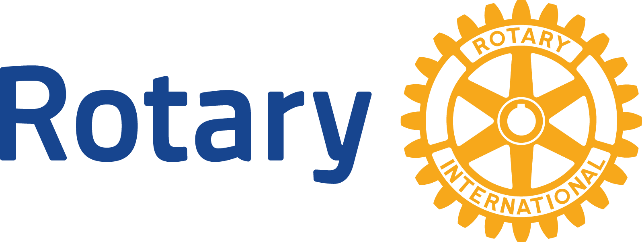 AREAS OF FOCUS POLICY STATEMENTSThe Rotary Foundation strives to process grants efficiently and ensure the quality of grant-funded projects. In each policy statement, you’ll find lists of eligible and ineligible activities, including examples of the types of projects that Rotary clubs and districts have successfully implemented. All grant requests must comply with the policy statement related to their intended area of focus. Project planning is the responsibility of the host club or district.PEACEBUILDING AND CONFLICT PREVENTIONRotary supports training, education, and practices related to peacebuilding and conflict prevention through initiatives that help transform1 conflict in our communities and around the world.Area of Focus Statement of Purpose and GoalsTRF enables Rotarians to advance peacebuilding and prevent conflict by:Enhancing the capacity of individuals and communities to transform conflict and build peaceTraining community members in peace education, peace leadership, and conflict prevention and resolutionProviding services that help integrate vulnerable populations into societyImproving dialogue and community relations to determine how best to manage natural resourcesFunding graduate scholarships for career-minded professionals related to peacebuilding and conflict preventionParameters for EligibilityTRF considers the following activities to be within the scope of the peacebuilding and conflict preventionarea of focus:1.  Group activities including workshops, trainings, and other programs that support peace leadership and education, Positive Peace,2 community integration of vulnerable populations,facilitated dialogue, communication, and conflict prevention and transformationEducation for youth on constructive ways to prevent, manage, and transform conflict, including after-school or community-based programming with robust peacebuilding and conflict-diversion activitiesTraining programs or campaigns to address conflict, or the risk of conflict, related to the use and management of natural resourcesLegal, psychological, social, and rehabilitative services that help integrate vulnerable populations into society, including at-risk youth, refugees, trafficked people, and others affected by conflict or violenceTRF considers the following activities to be outside the scope of the peacebuilding and conflict prevention area of focus and not eligible for global grant funding:Peace conferences in which Rotarians are the primary participantsPrograms with a sole focus on music, sports, or extracurricular activities. Programs must have robust peacebuilding and conflict-diversion aspects to receive global grant funding.Enrollment at a Rotary Peace Center partner university in the same, or similar, academic program as those pursued by Rotary Peace FellowsElements of Successful Humanitarian Projects and Vocational Training TeamsPeacebuilding and conflict prevention global grants are:Sustainable — Communities can continue to make progress in peacebuilding and conflict prevention after the Rotary clubs or districts complete their work.Measurable — Sponsors need to set targets and identify measurements to track project outcomes. Standard measures for peacebuilding and conflict prevention are listed in the Global Grant Monitoring and Evaluation Plan Supplement.Community driven — Projects meet the needs identified by the host community.Elements of Successful ScholarshipsGlobal grants support graduate-level scholarships for professionals interested in pursuing careers in peacebuilding and conflict prevention. TRF considers the following when evaluating global grant scholarship applications:The applicant’s previous professional experience in peacebuilding and conflict prevention, including work or research with nongovernmental organizations, governmental agencies, or international associationsThe academic program’s alignment with peacebuilding and conflict preventionPreferred academic programs include conflict prevention and resolution, peace and justice studies, social entrepreneurship related to peace, security studies, international relations, andother degrees with a specialization in peace and conflict, such as human rights law.Programs that focus directly on peace and conflict issues and outcomes will be considered favorably.Programs that will not be considered favorably include those related to general international relations with no emphasis on peacebuilding, conflict transformation, or conflict prevention and resolution, as well as other general social development degrees.3.    The applicant’s career plans as they relate to peace and conflict transformation, prevention, andresolutionDISEASE PREVENTION AND TREATMENTRotary supports activities that reduce the causes and effects of disease. Projects strengthen the health care system3 by improving access to and expanding medical services, providing medical equipment, or training health care personnel.Area of Focus Statement of Purpose and GoalsTRF enables Rotarians to prevent and treat disease and support health by:Improving the capacity of local health care professionalsPromoting disease prevention and treatment programs that limit the spread of communicable diseases and reduce the incidence and effect of noncommunicable diseasesStrengthening health care systemsProviding clinical treatment and rehabilitation for physical disabilitiesFunding graduate scholarships for career-minded professionals related to disease prevention and treatmentParameters for EligibilityTRF considers the following activities to be within the scope of the disease prevention and treatment area of focus:Prevention and Control of Communicable DiseasesDisease testing through projects such as health fairs, provided they include counseling and referrals or help admit patients for treatmentEducating community members and health care professionals about intervention strategies for preventing disease transmissionProviding equipment specifically to offer health care services to remote populations that lack access to the local primary care systemSupplying medical equipment to health care facilities. Equipment must meet current technology standards and satisfy environmental criteria for power, water, and air quality. Grant sponsors must provide proof of ownership and operational and maintenance plans, including documentation showing that personnel have received training on equipment operation and maintenance, or a training plan that ensures compliance with these requirements.Providing surveillance systems, along with training, to track and monitor the diagnosis and treatment of diseaseTreating communicable diseases through an approach that also helps prevent disease, improve the training of medical professionals, or enhance public health education to promote acommunity’s long-term well-beingPreventing and controlling illnesses transmitted by mosquitoes and other vectors. High-priority projects will include identifying environmental hazards specific to vector-borne diseases and remedial strategiesAddressing environmental hazards related to infection and disease containment, such as disposal of medical waste in health care facilitiesPrevention and Control of Noncommunicable DiseasesOffering prevention and treatment services for physical and mental illnesses and related disabilitiesDeveloping community education and early screening and treatment programs designed to reduce the incidence and prevalence of chronic diseasesProviding equipment specifically to offer health care services to remote populations that lack access to the local primary care systemSupplying medical equipment to health care facilities. Equipment must meet current technology standards and satisfy environmental criteria for power, water, and air quality. Grant sponsors must provide proof of ownership and operational and maintenance plans, including documentation showing that personnel received training on equipment operation and maintenance, or a training plan that ensures compliance with these requirements.Providing lifesaving surgeries and surgeries to address congenital problems, provided they include assessing the beneficiary and ensuring follow-up careTreating noncommunicable diseases, including mental illness, through an approach that also helps prevent disease, train health service professionals, or enhance public health education with measurable outcomes to promote a community’s long-term well-beingPreventing traffic- or vehicle-related injuries, provided these projects can demonstrate measurable reductions in such injuriesSupplying vehicles, personnel, and equipment to provide emergency medical services. Ambulances must be new and purchased locally and include documentation of ownership, operation, maintenance, repair, and security systems by the appropriate health care facility.TRF considers the following activities to be outside the scope of the disease prevention and treatment area of focus and not eligible for global grant funding:Projects that consist exclusively of purchasing furniture, supplies, consumables, or nonmedical equipment, such as solar panelsMedical missions or surgical team trips that do not provide educational outreach programs or significant capacity-building in the project country, with the exception of lifesaving surgeries and surgeries to address congenital problemsEco-stove or indoor stove-top projectsNonconventional or alternative therapies for treating physical and mental disabilities, unless they include clinical protocols supervised by health care professionalsTreatment of pervasive developmental disorders and other spectral disorders, including autism, unless there are measurable clinical interventions that demonstrate an improvement of the disorder’s long-term impactNutrition programs, unless they target clinical malnutrition or interventions in the first 1,000days between a woman’s pregnancy and her child’s second birthdayIntroduction of new technology without documentation of its prior successful use in the project area and appropriate operations, maintenance, replacement, and repair systems in placeGeneral health education and public safety programsElements of Successful Humanitarian Projects and Vocational Training TeamsDisease prevention and treatment global grants are:Sustainable — Communities can address their disease prevention and treatment needs after the Rotary club or district completes its work.Measurable — Sponsors need to set targets and identify measurements to track project outcomes. Standard measures for disease prevention and treatment are listed in the Global Grant Monitoring and Evaluation Plan Supplement.Community-driven — Projects meet the needs identified by the host community.Elements of Successful ScholarshipsGlobal grants support graduate-level scholarships for professionals interested in pursuing careers related to disease prevention and treatment. TRF considers the following when evaluating global grant scholarship applications:The applicant’s previous work experience in the field of disease prevention and treatmentThe academic program’s alignment with disease prevention and treatment, such as public health and advanced degrees in nursing and medicineThe applicant’s career plans as they relate to disease prevention and treatmentWATER, SANITATION, AND HYGIENERotary supports activities that encourage the management and protection of freshwater resources and provide universal and equitable access to safe drinking water, sanitation, and hygiene. TRF seeks to empower governments, institutions, and communities to manage their water, sanitation, and hygiene services through environmentally sound, measurable, and sustainable interventions.Area of Focus Statement of Purpose and GoalsTRF enables Rotarians to ensure communities’ sustainable access to water, sanitation, and hygiene by:Facilitating universal and equitable access to safe and affordable drinking waterImproving water quality by protecting and maintaining surface- and groundwater resources, reducing pollution and contaminants, and promoting wastewater reuseFacilitating universal and equitable access to improved sanitation and waste management services in order to achieve open defecation-free communitiesImproving community hygiene knowledge, behaviors, and practices that help prevent the spread of diseaseStrengthening the capacity of governments, institutions, and communities to develop, finance, manage, and maintain sustainable water and sanitation servicesFunding graduate scholarships for career-minded professionals related to water, sanitation, and hygieneParameters for EligibilityTRF considers the following activities to be within the scope of the water, sanitation, and hygiene area of focus:Ensuring access to safe drinking water, including projects focused on water supply, storage, purification, treatment, and source water protectionEnsuring access to improved sanitation, defined as the collection, treatment, and disposal of human excreta or urine through sanitation infrastructure and fecal-sludge management, treatment, and disposalProviding hygiene education that promotes healthy behaviors such as hand washing, safe disposal of human waste, safe water storage, and proper menstrual hygiene. The program must identify the factors that prevent or encourage positive behaviors and describe how to address barriers.Providing solid waste management systems, defined as the process of collecting, treating and disposing of solid waste materialsUsing watershed management practices to protect source water and recharge surface and groundwater resourcesSupplying water for crop, livestock, and fisheries productionDeveloping sustainable management practices to support water and sanitation services, includingcommunity governance, financing and planning, system maintenance, and delivery8. Organizing strategic advocacy initiatives to encourage regional, national, and local authorities to implement policies that support sustainable access to water, sanitation, and hygiene. These include allocating funding for related services, establishing standards and guidelines, and developing processes for certifying communities as open defecation-free.TRF considers the following activities to be outside the scope of the water, sanitation, and hygiene area of focus and not eligible for global grant funding:Hygiene programming that focuses on increasing knowledge and providing standardized information rather than changing behavior. One-time education sessions are not eligible.Single-event river or beach clean-ups that are not part of a watershed management projectProjects that solely construct water and sanitation systemsElements of Successful Humanitarian Projects and Vocational Training TeamsWater, sanitation, and hygiene global grants are:Sustainable — Communities and governments can better address their water, sanitation, and hygiene needs after the Rotary club or district completes its work.Measurable — Sponsors need to set targets and identify measurements to track project outcomes in water, sanitation, and hygiene and water resource management. Standard measures are listed in the Global Grant Monitoring and Evaluation Plan Supplement.Community driven — Projects meet the needs identified by the host community. Governments, communities, and businesses work together to build, own, and operate sustainable water and sanitation systems.Elements of Successful ScholarshipsGlobal grants support graduate-level scholarships for professionals interested in pursuing careers in water, sanitation, and hygiene. TRF considers the following when evaluating global grant scholarship applications:The applicant’s previous work experience in the field of water, sanitation, and hygiene or water resource managementThe academic program’s alignment with water, sanitation, and hygiene or water resource management. Examples include water and sanitation engineering, environmental engineering, integrated water resource and systems management, hydrology, and public health.The applicant’s career plans as they relate to water and sanitationMATERNAL AND CHILD HEALTHRotary supports activities and training to improve maternal health and reduce mortality for children under five. Projects strengthen the health care system4 by improving access to and expanding medical services, providing medical equipment, and training health care personnel.Area of Focus Statement of Purpose and GoalsTRF enables Rotarians to improve the health of mothers and their children by:Reducing the neonatal and newborn mortality rateReducing the mortality and morbidity rate of children under fiveReducing the maternal mortality and morbidity rateImproving access to essential medical services, trained community health workers, and health care providersFunding graduate scholarships for career-minded professionals related to maternal and child healthParameters for EligibilityTRF considers the following activities to be within the scope of the maternal and child health area of focus:Maternal prenatal, delivery, and antenatal careTraining or “train the trainer” initiatives for maternal and child community health care workers and medical professionalsProjects that provide medical equipment to health care facilities. Equipment must meet current technology standards and satisfy environmental criteria for power, water, and air quality. Grant sponsors must provide proof of ownership and operational and maintenance plans, including documentation showing that personnel received training on equipment operation and maintenance, or a training plan that ensures compliance. Equipment projects must include educational activities for women related to healthy pregnancy, delivery, or neonatal care.Education about and enhanced access to family planning and other sexual and reproductive health interventions and services available through the health care systemImmunizations for women, adolescent girls, and children under fiveInterventions to combat pneumonia, diarrhea, malaria, measles, and other major causes of disease in women and children under fiveInterventions to reduce the transmission and impact of sexually transmitted disease in adolescents and womenPrevention of mother-to-child transmission of HIVProjects that promote breastfeeding and other actions that prevent, reduce, and treat the effects of malnutritionLifesaving surgeries and surgeries to address congenital problems, provided they include assessing the beneficiaries and ensuring follow-up careProjects that address environmental hazards related to the containment of infection and transmission of disease, such as the disposal of medical waste in health care facilitiesTRF considers the following activities to be outside the scope of the maternal and child health area of focus and not eligible for global grant funding:Medical missions and surgical team trips that do not provide significant capacity-building in the project country, except for lifesaving surgeries and surgeries to address congenital problemsGarden projects, food supplements, and school-based nutrition programsEco-stove or indoor stove-top projectsPlaygrounds and general childhood exercise and wellness projectsNonconventional or alternative therapies for treatment of physical and mental disabilities, unless they include clinical protocols supervised by health care professionalsSexual and reproductive health projects for adolescents, unless they are carried out within the health care system under the supervision of licensed medical professionalsFurniture, supplies, and consumables, unless they are part of a larger maternal and child health project that meets the eligibility parameters for global grantsGeneral health education and public safety programsElements of Successful Humanitarian Projects and Vocational Training TeamsMaternal and child health global grants are:Sustainable — Communities can address their maternal and child health needs after the Rotary club or district completes its work.Measurable — Sponsors need to set targets and identify measurements to track project outcomes. Standard measures are listed in the Global Grant Monitoring and Evaluation Plan Supplement.Community-driven — Projects meet the needs identified by the host community.Elements of Successful ScholarshipsGlobal grants support graduate-level scholarships for professionals interested in pursuing careers related to maternal and child health. TRF considers the following when evaluating global grant scholarship applications:The applicant’s previous work experience in the field of maternal and child healthThe academic program’s alignment with maternal and child health. Examples include epidemiology, nutrition, global health, public health, and health promotion, as well as advanced degrees in nursing and medicine.The applicant’s career plans as they relate to maternal and child healthBASIC EDUCATION AND LITERACYRotary supports activities and training to improve education for all children, and literacy for children and adults.Area of Focus Statement of Purpose and GoalsTRF enables Rotarians to ensure that all people have sustainable access to basic education and literacy by:Supporting programs that strengthen a community’s ability to provide basic education andliteracy to allIncreasing adult literacyWorking to reduce gender disparity in educationFunding graduate scholarships for career-minded professionals related to basic education and literacyParameters for EligibilityTRF considers the following activities to be within the scope of the basic education and literacy area of focus:Improving academic outcomes at the early childhood, primary, and secondary levels, in collaboration with local school officialsEducating adults in reading, writing, and numeracy skillsProviding professional development opportunities for teachers with a qualified trainer in curriculum implementation, effective instructional methods, or student assessmentsStrengthening basic educational outcomes by providing improved learning materials and facilities supported by enhanced curricula and new professional development for teachersImproving academic support for before- and after-school programs by training tutors and teachers, conducting student assessments, and providing equipment if neededSupporting educators’ ability to help students with physical or developmental disabilities achieve greater academic outcomes by providing professional development opportunities for teachers and staff, as well as basic educational materials and enhanced facilities if neededTRF considers the following activities to be outside the scope of the basic education and literacy area of focus and not eligible for global grant funding:Projects that consist exclusively of infrastructure, vehicles, or equipment purchases, and training on their useProjects that provide salaries, tuition, or school supplies without the means for the community or non-Rotary entity to maintain these in the futureProjects that purchase only extracurricular or play materials or playgroundsProjects that focus on school feeding or providing infrastructure and equipment for school feeding programsProjects the community is not able to sustain after grant funding endsProjects that benefit only one cohort of students, such as tutoring or after-school programs that will function only during the life of the grantElements of Successful Humanitarian Projects and Vocational Training TeamsBasic education and literacy global grants are:Sustainable — Communities can address their basic education and literacy needs after the Rotary club or district completes its work.Measurable — Sponsors need to set targets and identify measurements to track project outcomes. Standard measures are listed in the Global Grant Monitoring and Evaluation Plan Supplement.Community driven — Projects meet the needs identified by the host community.Elements of Successful ScholarshipsGlobal grants support graduate-level scholarships for professionals interested in pursuing careers in basic education and literacy. TRF considers the following when evaluating global grant scholarship applications:The applicant’s previous work experience in the field of basic education and literacyThe academic program’s alignment with basic education and literacy. Examples include education, literacy, curriculum development, special education, and school administration.The applicant’s future career plans as they relate to basic education and literacyCOMMUNITY ECONOMIC DEVELOPMENTRotary supports investments in people and communities to alleviate poverty, creating measurable and enduring economic improvements in poor and underserved areas.Area of Focus Statement of Purpose and GoalsTRF enables Rotarians to alleviate poverty by:Building the capacity of local leaders, organizations, and networks to support economic development in poor communitiesDeveloping opportunities for productive work and improving access to sustainable livelihoodsEmpowering marginalized communities by providing access to economic opportunities and servicesBuilding the capacity of entrepreneurs, social businesses, and locally supported business innovatorsAddressing gender or class disparities that prevent populations from obtaining productive work and accessing markets and financial servicesIncreasing access to renewable energy and energy-efficiency measures to create more sustainable and economically resilient communitiesEmpowering communities to develop environmental and natural resource conservation skills for economic gainStrengthening communities’ economic resilience and adaptive capacity5 in response to environmental and climate-related hazards and natural disastersDeveloping and supporting community-based basic emergency preparedness services to improve economic resilienceFunding graduate scholarships for career-minded professionals related to community economic developmentParameters for EligibilityTRF considers the following activities to be within the scope of the community economic development area of focus:Providing poor communities with access to financial services, including microcredit, mobile banking, savings, and insuranceOffering training related to community economic development, including entrepreneurship, community leadership, vocational skills, and financial literacyDeveloping community members’ economic and employment potential through leadership training and empowerment tools, especially through initiatives for women, refugees, and young adultsSupporting small-business, cooperative, or social-enterprise development and income-generating activities for the poor, including organizing area-wide businesses that provide employmentFurthering agricultural development for subsistence and small farmers, including building capacity and facilitating access to financial markets and capitalOrganizing community-led and -coordinated adopt-a-village initiatives, or comprehensive community development activitiesSupporting equal and effective economic opportunities for women, refugees, and other marginalized populationsProviding access to renewable, clean, and efficient energy through sustainable, locally purchased, and innovative technology, as well as substantial training directly connected to economic outcomesTraining communities in conservation and resource management to help them preserve, protect, and sustainably use natural resources for their economic benefit and growthImproving communities’ ability to adapt to environmental and climatic changes through capacity- building, and developing sustainable economic activitiesProviding training and basic resources to support basic emergency preparedness initiatives and enhance communities’ economic resilience, including fire prevention and natural disaster preparednessTRF considers the following activities to be outside the scope of the community economic development area of focus and not eligible for global grant funding:Community infrastructure or equipment projects without direct economic results, or without operational and maintenance plansCommunity beautification projects such as parks and playgroundsProjects to rehabilitate community centersElements of Successful Humanitarian Projects and Vocational Training TeamsCommunity economic development global grants are:Sustainable — Communities can address their economic development needs after the Rotary club or district completes its work.Measurable — Sponsors need to set targets and identify measurements to track project outcomes. Standard measures are listed in the Global Grant Monitoring and Evaluation Plan Supplement.Community driven — Projects meet the needs identified by the host community.Elements of Successful ScholarshipsGlobal grants support graduate-level scholarships for professionals interested in pursuing careers in community economic development. TRF considers the following when evaluating global grant scholarship applications:The applicant’s previous work experience in the field of community economic development. Applicants are expected to demonstrate how their work contributed to the economic well-being of poor, low-income, or underserved communities at the local, regional, or national level.The academic program’s alignment with community economic developmentExamples include social science degrees with a focus on community economic development and business degrees tailored to social business, micro-entrepreneurship, or microcreditPrograms that will be favorably considered include those that:Emphasize local, regional, or national economic development strategiesFocus on addressing economic issues of poor, low-income, and underserved communitiesSupport social business development, such as a specialized track within a master of business administration programProvide a business degree to teach entrepreneurial skills or support startups at the local, regional, or national levelInclude “community development” in the name of the program or specialized trackImprove the coaching or advising capability of an individual working with small businesses or entrepreneursFocus on strategies to address environmental issues that affect poor, low-income, and underserved communities, such as resource management, environmental and conservation studies, resilience planning, and preparednessUse urban planning principles to guide economic development strategiesPrograms that will not be favorably considered include those that:Focus on purely theoretical, macro-level economics, politics, or financeSupport general private business development, such as a master of business administration for professions unrelated to social enterpriseThe applicant’s career plans as they relate to community economic developmentCareers that will be considered favorably include those that:Improve the economic and social well-being of poor, low- income, and underserved communities at the local, regional, and national levelAre in a nonprofit or social enterprise environmentSupport advocacy for economic and social well-being (e.g. for poor communities, youth, women, indigenous peoples, refugees, and other underserved populations)iv.   Address environmental issues that affect poor, low-income, and underserved communities through strategies including resource management, environmental and conservation studies, resilience planning, and preparednessb. Careers that will not be considered favorably include general roles in business, engineering, or social work, or general administration in a private or corporate environment.ENVIRONMENTRotary supports activities that strengthen the conservation and protection of natural resources, advance environmental sustainability, and foster harmony between people and the environment.Area of Focus Statement of Purpose, Goals, and Parameters for EligibilityThe Rotary Foundation enables Rotary members to protect, preserve, and conserve the environment by:Protecting and restoring land, coastal, marine, and freshwater resourcesProtecting and restoring terrestrial ecosystems and improving their resiliency through initiatives such as promoting reforestation, preventing deforestation, planting native vegetation, restoring habitats, and removing invasive plant and animal speciesPreserving biodiversity by protecting and restoring habitats, conserving native species, removing invasive plant and animal species, conserving and protecting endangered species, and preventing poaching and the illegal wildlife tradeSupporting strategies and targeted initiatives to improve aquifer and groundwater recharging, water conservation, water quality, sanitation, and watershed management (adhering to the policy statements and guidelines for the water, sanitation, and hygiene area of focus)Protecting and restoring coastal, marine, and freshwater ecosystems through initiatives such as habitat restoration, protecting and propagating native plant and animal species, removing invasive plant and animal species, addressing overfishing, pollution, coastal erosion and ocean acidificationEnhancing the capacity of communities and local governments to support natural resource management and conservationDeveloping peacebuilding and conflict prevention initiatives related to the management and use of natural resources (adhering to the policy statements and guidelines for the peacebuilding and conflict prevention area of focus)Mitigating human-wildlife conflict through ecologically sound and peaceful resolutionsTraining and educating communities in conservation and resource management to preserve, protect, and sustainably use natural resourcesSupporting agroecology and sustainable agriculture, fishing, and aquaculture practices to improve ecological healthCreating awareness of and supporting ecologically viable agriculture through activities such as regenerative agriculture, conservation agriculture, managed grazing, silvopasture, and tree intercroppingSupporting sustainable fisheries and ecologically sound aquaculture (adhering to the policy statements and guidelines for the community economic development area of focus)Promoting the use of traditional and Indigenous knowledge in agricultural, land, ocean, and natural resource management practicesd. Improving food security through sustainable agricultural, aquacultural, and fishing methods, enhanced local food production and consumption, reduction of food waste, and equitable access to high-quality foodAddressing the causes of climate change and climate disruption and supporting solutions to reduce the emission of greenhouse gasesProviding access to locally sourced, renewable energy, including solar, methane-capture, and small-scale wind and hydropower systems, as part of holistic interventions to mitigate climate change and disruptionProviding clean-cooking technologies as part of a holistic approach to reduce or eliminate the burning of biomass and fossil fuels that results in deforestation, degraded land, or increased air pollutionSupporting the transition to sustainable, energy-efficient transportation modes through holistic urban and regional planning, education, or infrastructure changesStrengthening the resilience of ecosystems and communities affected by climate change and climate disruptionSupporting adaptation and resiliency strategies for ecosystems and communities affected by climate-related events, with an emphasis on vulnerable segments of the populationSupporting education to promote behaviors that protect the environmentSupporting environmental education programming in schools that aligns with local government curriculum (adhering to the policy statements and guidelines for the basic education and literacy area of focus)Promoting community-based environmental education, environmental awareness and advocacy initiatives, and strategies to facilitate engagement and behavior change to support environmentally sustainable living, environmental protection, and sustainable developmentAdvocating for the sustainable consumption of products and the environmentally sound management of byproducts to build a more resource-efficient economySupporting community planning efforts to strengthen circular economies through composting, recycling, upcycling, and repurposing programs (for solid waste management projects, adhering to the policy statements and guidelines for the water, sanitation, and hygiene area of focus)Promoting efficient food consumption by reducing food waste by local businesses and householdsAddressing environmental justice issues and environmental public health concernsAddressing adverse environmental public health impacts in communities through education, outreach, and advocacyEliminating and reducing exposure to environmental toxins in homes, schools, and communities within vulnerable and marginalized populationsIncreasing equitable access to organic, healthy, and nutritious food for vulnerable andmarginalized populationsProjects that do not seek to achieve a positive, measurable, and sustainable impact on the environment would not be eligible for global grant funding within the protecting the environment area of focus. A successful global grant project requires a comprehensive and holistic approach to resolving specific issues that have a harmful effect on the environment. The Rotary Foundation considers the following stand- alone activities to be outside the scope of the area of focus and not eligible for global grant funding:Community beautification projectsSingle-event training or education sessionsSingle-event river, beach, or habitat clean-upsTree plantings that are not part of a larger ecological framework and strategyCrematories as a stand-alone equipment and infrastructure purchase or installation without a holistic project design that aims to achieve specific and measurable positive environmental impactsNature therapyFood distribution programsOutdoor recreational activitiesProjects that involve only building infrastructure, purchasing equipment, or training in how to use that equipmentNote: This list is not a complete list of ineligible activities. For more information on project design requirements, refer to the Environment Guidelines for Global Grant Funding (coming soon).Elements of Successful Humanitarian Projects and Vocational Training TeamsEnvironment global grants are:Sustainable — Communities can continue to make progress in environmental protection and sustainability after the Rotary clubs or districts complete their work.Measurable — Sponsors need to set targets and identify measurements to track project outcomes.Community-driven — Projects meet the needs identified by the host community.Elements of Successful ScholarshipsGlobal grants support graduate-level scholarships for professionals interested in pursuing careers related to the environment. The Rotary Foundation considers the following when it evaluates global grant scholarship applications:The applicant’s previous work experience in environment-related fieldsThe academic program’s alignment with the environment, such as natural resource management, environmental engineering, environmental health, environmental toxicology, forestry, conservation management, or environmental justiceThe applicant’s career plans as they relate to the environment****Family name:Family name:First name:Gender:  MaleMaleMaleMaleMaleFemalePermanent address:Permanent address:Permanent address:Permanent address:E-mail address:E-mail address:E-mail address:Mobile phone:Mobile phone:Mobile phone:Mobile phone:Secondary phone:Secondary phone:Secondary phone:Secondary phone:Secondary phone:Country of citizenship:Country of citizenship:Country of citizenship:Country of citizenship:Country of citizenship:Country of citizenship:Country of citizenship:Family name:Family name:Family name:First name:Relationship:  Relationship:  Address:Address:Address:Address:E-mail address:E-mail address:E-mail address:E-mail address:E-mail address:E-mail address:Mobile phone:Mobile phone:Mobile phone:Mobile phone:Secondary phone:Secondary phone:Secondary phone:Secondary phone:Secondary phone:* Travel Insurance Carrier:* Travel Insurance Carrier:* Travel Insurance Carrier:* Travel Insurance Carrier:* Travel Insurance Carrier:* Travel Insurance Carrier:* Travel Insurance Carrier:Name: * Travel Insurance Carrier:* Travel Insurance Carrier:* Travel Insurance Carrier:* Travel Insurance Carrier:* Travel Insurance Carrier:* Travel Insurance Carrier:* Travel Insurance Carrier:Phone: Phone: * Travel Insurance Carrier:* Travel Insurance Carrier:* Travel Insurance Carrier:* Travel Insurance Carrier:* Travel Insurance Carrier:* Travel Insurance Carrier:* Travel Insurance Carrier:Policy Number: Policy Number: Policy Number: Name of institution:Location (city and country): Location (city and country): Location (city and country): Location (city and country): Location (city and country): Institution’s website (URL):Institution’s website (URL):Institution’s website (URL):Institution’s website (URL):Institution’s website (URL):Academic program:Official language(s):Official language(s):Anticipated start date:Anticipated start date:Anticipated start date:Anticipated start date:Anticipated end date:Anticipated end date:Anticipated end date:LanguageProficiency1.Name of Institution	City/Town	State/Province	CountryDates Attended (Month and Year)                        Field of Study	        Degree/Certificate Received or Expected  

                         2.Name of Institution	City/Town	State/Province	CountryDates Attended (Month and Year)                        Field of Study	        Degree/Certificate Received or Expected     3.Name of Institution	City/Town	State/Province	CountryDates Attended (Month and Year)                        Field of Study	        Degree/Certificate Received or Expected           Secondary school 
(name and location)Dates attended (month and year)Dates attended (month and year)Diploma or equivalentDiploma or equivalentSecondary school 
(name and location)FromTo	YesNoCountryState/ProvinceDatesDuration of stay in monthsCircumstancesI have read and agree to the Terms and Conditions of Rotary Foundation District Grants and Global Grants and the above terms of agreement associated with my participation in this grant.I have read and agree to the Terms and Conditions of Rotary Foundation District Grants and Global Grants and the above terms of agreement associated with my participation in this grant.I have read and agree to the Terms and Conditions of Rotary Foundation District Grants and Global Grants and the above terms of agreement associated with my participation in this grant.I have read and agree to the Terms and Conditions of Rotary Foundation District Grants and Global Grants and the above terms of agreement associated with my participation in this grant.I have read and agree to the Terms and Conditions of Rotary Foundation District Grants and Global Grants and the above terms of agreement associated with my participation in this grant.I meet the medical requirements for international travel and all grant activities during the scholarship period.I meet the medical requirements for international travel and all grant activities during the scholarship period.I meet the medical requirements for international travel and all grant activities during the scholarship period.I meet the medical requirements for international travel and all grant activities during the scholarship period.I meet the medical requirements for international travel and all grant activities during the scholarship period.I understand that I am required to secure travel medical and accident insurance and any insurance required by the university I am attending as outlined in the scholar agreement and that I must provide details about these coverages in the emergency contact section above. I understand that this insurance must be valid for all countries visited during the scholarship period.I understand that I am required to secure travel medical and accident insurance and any insurance required by the university I am attending as outlined in the scholar agreement and that I must provide details about these coverages in the emergency contact section above. I understand that this insurance must be valid for all countries visited during the scholarship period.I understand that I am required to secure travel medical and accident insurance and any insurance required by the university I am attending as outlined in the scholar agreement and that I must provide details about these coverages in the emergency contact section above. I understand that this insurance must be valid for all countries visited during the scholarship period.I understand that I am required to secure travel medical and accident insurance and any insurance required by the university I am attending as outlined in the scholar agreement and that I must provide details about these coverages in the emergency contact section above. I understand that this insurance must be valid for all countries visited during the scholarship period.I understand that I am required to secure travel medical and accident insurance and any insurance required by the university I am attending as outlined in the scholar agreement and that I must provide details about these coverages in the emergency contact section above. I understand that this insurance must be valid for all countries visited during the scholarship period.I understand that Rotary International and The Rotary Foundation do not provide any type of insurance to scholars.I understand that Rotary International and The Rotary Foundation do not provide any type of insurance to scholars.I understand that Rotary International and The Rotary Foundation do not provide any type of insurance to scholars.I understand that Rotary International and The Rotary Foundation do not provide any type of insurance to scholars.I understand that Rotary International and The Rotary Foundation do not provide any type of insurance to scholars.I release The Rotary Foundation and Rotary International from any and all liability with regard to my involvement in this grant.I release The Rotary Foundation and Rotary International from any and all liability with regard to my involvement in this grant.I release The Rotary Foundation and Rotary International from any and all liability with regard to my involvement in this grant.I release The Rotary Foundation and Rotary International from any and all liability with regard to my involvement in this grant.I release The Rotary Foundation and Rotary International from any and all liability with regard to my involvement in this grant.Name (please print):Name (please print):Name (please print):Signature (mandatory):Signature (mandatory):Signature (mandatory):Signature (mandatory):Date:Date:Dates (month and year)Dates (month and year)Average hours per weekGrade
(if applicable)Name of institutionFromToAverage hours per weekGrade
(if applicable)Name of institutionThe Rotary Club ofNameafter consideration ofapplicants foravailable scholarships, proposes(indicate number)(indicate number)